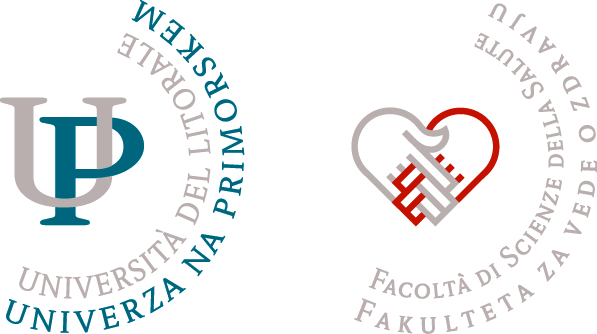 University of PrimorskaFAKULTETA ZA VEDE O ZDRAVJUFACULTY OF HEALTH SCIENCESISOLAPolje 42SI-6310 IZOLAPRACTICAL PLACEMENT III Postgraduate study programme – DieteticsStudent:		_________________________________________________________Year of enrolment:	_________________________________________________________NUTRITIONAL SUPPORT OF PATIENTS / ELDERLY PEOPLEAttendance at placement – to be completed by mentor Student:……………………………………............... Date of birth:…………………..Academic year: 20 ..……/ 20…..….			                 Notes:..........................................................................................................................................................................……………………………………………………………………………………………………………………….Practical placement:....................................................................................................................................................Mentor:....................................................................................                  Signature:.....................................................................................................			          Practical placement stampIn ...................................................... on .................................................                                               Completed subject matter in the field of work – to be completed by mentor Nutritional support of patients / elderly peopleSPECIALIST OUTPATIENT CLINICSAttendance at placement – to be completed by mentor Student:……………………………………............... Date of birth:…………………..Academic year: 20 ..……/ 20…..….			                 Notes:..........................................................................................................................................................................……………………………………………………………………………………………………………………….Practical placement:....................................................................................................................................................Mentor:....................................................................................                  Signature:.....................................................................................................	            Practical placement stampIn ...................................................... on .................................................                                               Completed subject matter in the field of work – to be completed by mentor 2. A. Specialist diabetology outpatient clinicCompleted subject matter in the field of work – to be completed by mentor 2. B. Specialist outpatient clinics HEALTH PROMOTION AND NUTRITION POLICYAttendance at placement – to be completed by mentor Student:……………………………………............... Date of birth:…………………..Academic year: 20 ..……/ 20…..….			                 Notes:..........................................................................................................................................................................……………………………………………………………………………………………………………………….Practical placement:....................................................................................................................................................Mentor:....................................................................................                  Signature:.....................................................................................................	           Practical placement stampIn ...................................................... on .................................................                                               Completed subject matter in the field of work – to be completed by mentor 3. Health promotion and nutrition policyNUTRITIONAL COUNSELLING        Attendance at placement – to be completed by mentor Student:……………………………………............... Date of birth:…………………..Academic year: 20 ..……/ 20…..….			                 Notes:..........................................................................................................................................................................……………………………………………………………………………………………………………………….Practical placement:....................................................................................................................................................Mentor:....................................................................................                  Signature:.....................................................................................................	           Practical placement stampIn ...................................................... on .................................................                                               Completed subject matter in the field of work – to be completed by mentor Nutritional counsellingPRACTICAL PLACEMENT EVALUATION GRADING SHEETDATE: _____________________________		 PRACTICAL PLACEMENT: __________________________________________________________________Grades: 1 very bad, 2 bad, 3 good, 4 very good, 5 excellent.ATTENDANCEweekly from–until:MENTORSIGNATURESTAMP OF PRACTICAL PLACEMENTABSENCEweek / dayMENTORSIGNATURESTAMP OF PRACTICAL PLACEMENTSUBSTITUTIONweek / dayMENTORSIGNATURESTAMP OF PRACTICAL PLACEMENTN.Getting acquainted with the fields of work.TheoreticallyPracticallyMentor signature1.Nutrition planning in the kitchen in collaboration with the kitchen staff.
2.Supplying appropriate instructions for meal preparation in collaboration with the kitchen staff.3.Monitoring of meal preparation and distribution.4.Meal quality control (sensory evaluation).5.Diet planning.
6.Nutritional treatment of patients / elderly people.7.Anthropometric measurements.8.Screening and help with the evaluation of the nutritional condition of patients / elderly people.9.Help with food distribution and feeding patients / elderly people.10.Monitoring and recording food intake of patients / elderly people.11.Preparation of diets for individual patient /elderly person during treatment in hospital or a retirement home.12.Analysis of consumed food using a computer programme. 
13.Preparation of individual nutritional treatments and monitoring of effectiveness.N.Getting acquainted with the fields of work.TheoreticallyPracticallyMentor signature14.Providing individual nutritional treatment.15.Evaluation of nutritional intake according to energy intake and composition per individual nutrient group. 16.Preparation of a teaching workshop for educating patients / elderly people (patient / elderly person diet).
17.Enteral nutrition with foodstuffs and industrially prepared food.18.Different food consistency.19.Instructions for preparing food at home: menu, recipes, preparation procedures and procedures of handling food, feeding regime.20.Food supplements.21.Determining the nutritional diagnosis based on the analysis and interpretation of collected clinical data.22.Counselling on elimination diets and food supplements.23.Motivational techniques for patients learning how to follow dietary advice.24.Monitoring and analysis of the food diary and questionnaire on the frequency of food/beverage consumption.25.Collaboration on the care of patients / elderly people who need adapted cutlery.26.Recording data in the medical documentation and collaboration in the medical team.ATTENDANCEweekly from–until:MENTORSIGNATURESTAMP OF PRACTICAL PLACEMENTABSENCEweek / dayMENTORSIGNATURESTAMP OF PRACTICAL PLACEMENTSUBSTITUTIONweek / dayMENTORSIGNATURESTAMP OF PRACTICAL PLACEMENTN.Getting acquainted with the fields of work.TheoreticallyPracticallyMentor signature1.Medical and educational counselling to patients with type 1 diabetes.2.Medical and educational counselling to patients with type 2 diabetes.3.Medical and educational counselling to patients with metabolic syndrome.4.Medical and educational work in a group workshop.5.Education for applying insulin.6.Screening test for establishing diabetic foot.7.Care of the diabetic foot.8.DOPPLER test.9.Medical treatment of diabetic patients – medical part.10.Medical treatment of diabetic patients – nursing part.11.Education of family members.12.Treatment of pregnant women with gestational diabetes. 13.Treatment of pregnant women with type 1 diabetes.14.Treatment of pregnant women with impaired glucose tolerance.15.Evaluation of nutritional intake according to energy intake and composition per individual foodstuff group.16.Preparation of individual nutritional treatments and monitoring of effectiveness.17.Analysis of consumed food using a computer programme.N.Getting acquainted with the fields of work.TheoreticallyPracticallyMentor signature1.2.3.4.5.6.7.8.9.10.11.12.13.14.ATTENDANCEweekly from–until:MENTORSIGNATURESTAMP OF PRACTICAL PLACEMENTABSENCEweek / dayMENTORSIGNATURESTAMP OF PRACTICAL PLACEMENTSUBSTITUTIONweek / dayMENTORSIGNATURESTAMP OF PRACTICAL PLACEMENTN.Getting acquainted with the fields of work.TheoreticallyPracticallyMentor signature1.National programme for the prevention of cardiovascular disease.2.Other programmes.3.Prevention programme of adolescents’ health style.4.Organization and preparation of group counselling for adults.5.Organization and preparation of group counselling for adolescents.6.Individual nutritional counselling to adolescents.7.Individual nutritional counselling to adults.8.Professional help with giving up smoking.9.Promotion of physical activity.10.Individual medical counselling to adolescents.11.Preparation of a medical and educational lesson.12. Preparation of a project assignment in field of health promotion and nutrition policy.13.Review of projects in the field of health promotion and nutrition policy.ATTENDANCEweekly from–until:MENTORSIGNATURESTAMP OF PRACTICAL PLACEMENTABSENCEweek / dayMENTORSIGNATURESTAMP OF PRACTICAL PLACEMENTSUBSTITUTIONweek / dayMENTORSIGNATURESTAMP OF PRACTICAL PLACEMENTN.Getting acquainted with the fields of work.TheoreticallyPracticallyMentor signature1.Medical and educational work:1.- with adolescents1.- with adults1.- with elderly people1.- with athletes2.Patient counselling on nutrition with:2.- diabetes2.- obesity and increased weight2.- increased triglycerides and cholesterol2.- hypertension3.Evaluation of nutritional condition. 4.Promotion of physical activity.5.Wellness programme.6.Keeping documentation.7.Marketing programme.8.Educational programme.I would evaluate  the organization of the practical placement in the teaching base: (1-5)I would evaluate  the quality of the practical placement from the point of view of useful knowledge: (1-5)I would evaluate  the mentor in the teaching base, from the point of view of being informed and professionally competent: (1-5)I would evaluate the integration (involvement) of students into the work process/nursing team with grades: (1-5)I would evaluate  the mentor’s accessibility in the teaching base: (1-5)                                                                                  Practical placement average grade: